Zagreb, 31.01.2017.EDITORIAL OFFICE						Periodicum Biologorum						
Dear Editor(s),Here enclosed is the manuscript by Dario Hruševar, Dalibor Vladović, Nediljko Ževrnja, Diana Vlahović, and Božena Mitić, entitled:  "CONVOLVULUS SABATIUS SUBSP. MAURITANICUS (BOISS.) MURB. - JUST A NEW CASUAL ALIEN PLANT IN DALMATIA (CROATIA) OR…?", which is being submitted for possible publication (as a Short communication) in the journal Periodicum Biologorum.This manuscript comprises results of original research, has not been submitted for publication elsewhere. All authors concur with its content and submission to your journal, and declare no conflict of interests. Sincerely yours,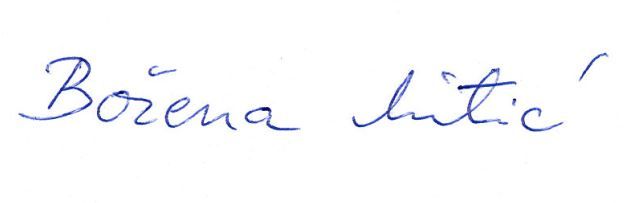 Corresponding author:Božena MitićTel. +385 1 48 98 086E-mail: bozena.mitic@biol.pmf.hrSuggestion of reviewers:Mitja KaligaričUniverza v MariboruFakulteta za naravoslovje in matematiko

mitja.kaligaric@uni-mb.siNejc JoganBiotehnička fakulteta, Oddelek za biologijo nejc.joganbf.uni-lj.si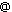 Goran AnačkovUniverzitet u Novom Sadu, Prirodno-matematički fakultet Novi Sad, Departman za biologiju i ekologijugoran.anackov@dbe.uns.ac.rsDanijela SteševićUniverzitet Crne Gore 
Prirodno - matematički fakultet, Podgorica  danijela.denist@gmail.comIgor BoršićHrvatska agencija za okoliš i priroduRadnička cesta 80/710 000 Zagreb	igor.borsic@dzzp.hrMilenko MilovićMedical and Chemical School, Ante Šupuk Street, HR-22000 ŠibenikE-mail: mmilovic@inet.hr